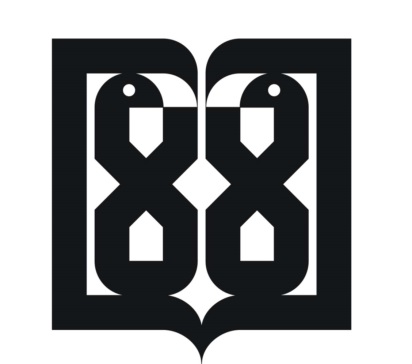 دانشگاه علوم پزشكي و خدمات بهداشتي درماني تهراندانشکده پزشکیکتابچهراهنمای یادگیریدرس:کلیات مطالعات کیفیتهیه کننده:دکتر محمد شریعتی متخصص پزشکی اجتماعیVer: 2بسمه تعالیدانشجوی عزیز سلامحضور شما را در این کلاس خوش آمد گفته و قبل از اینکه وارد اصل مطلب شوم نکاتی را در مورد راهنمای یادگیری عرض می کنم.راهنمای یادگیری چیست؟راهنمای یادگیری یا study guide کتاب، فایل یا جزوه ای است که مانند معلمی عمل می کند که 24 ساعته در کنار دانشجو نشسته و او را راهنمایی می کند تا در هر مرحله از مطالعه چه کاری را انجام دهد، چه مطلبی را بخواند و . . . راهنمای یادگیری با کتاب درسی تفاوت دارد بطوریکهراهنمای یادگیری به دانشجو کمک می کند تا: یادگیری خود را در مسیر نتایج مورد انتظار یادگیری طراحی نمایند.از فرصت های یادگیری پیش آمده بهترین استفاده را نمایند. راهبردهای یادگیری مناسب را تشخیص دهند.برای شیوه های ارزیابی که بخشی از برنامه آموزشی می باشند آماده شود.با محیط آموزشی به شکل مناسبی ارتباط برقرار نمایدتدریس در این کلاس با استفاده از روشهای دانشجو محور بوده لذا پیشرفت کلاس و یادگیری ارتباط زیادی با میزان فعالیت دانشجو خواهد داشت.انجام كار گروهي يكي از فعاليتهايي است كه در اين درس براي شما پيش بيني شده است. هدف كلاس از انجام كار گروهي صرفاً‍ پي بردن به پاسخ و آموزش مباحث نيست بلكه يكي ازاهداف مهم كلاس ايجاد مهارت كار گروهي، تفکر انتقادی، توانايي حل مسئله و ساير مهارتهاي اجتماعي است . بدين ترتيب زماني به هدف رسيده ايم كه ضمن ايجاد مهارتهاي اساسي كه به شدت بر كيفيت زندگي تاثير مي گذارند مطالب درسی را هم فرا گرفته باشيم. امیدوارم بتوانیم با کمک شما مطالب را دانشجو محور ارائه نموده و در مباحث این درس از روش problem based learning   استفاده کنیمبرای آشنایی شما قدری در مورد روش یادگیری مبتنی بر مسئله صحبت می کنیم:تحقیقات در سال 2000 نشان داد که تفاوت زیادی بین میزان یادگیری براساس مسئله و روش های سنتی وجود دارد.PBL  یک روش یادگیری فعال است در این روش دانشجویان مسئولیت یادگیری خود را به عهده می گیرند و وابستگی آنها به استاد کم است و باعث تربیت افرادی می شود که می توانند تا آخر عمر یادگیری مستقل را ادامه بدهند.مسئولیت مدرس در این روش تهیه مواد آموزشی و راهنمایی دانشجویان است و باید موضوع و مسئله طرح شده آنقدر مهم  و قابل توجه باشد که دانشجو تشویق بشود از اطلاعات قبلی خودش و تحقیق برای حل مشکل استفاده کند با این روش او می تواند مشکلات آتی را هم حل کند مراحل کار دانشجو در این روش عبارت است از :درک مسئلهفرمول بندی مسئله و استخراج نکات کلیدی سوالجستجو برای یافتن راه حل ها با بارش افکار و براساس مشکلات و مسائل موجود در سوال ساخت و طراحی فرضیه های مختلف به عنوان پاسختعیین اطلاعات مورد نیاز برای اولویت بندی پاسخ ها و طراحی روش دستیابی به این نیاز های اطلاعاتیبررسی راه حل ها و انتخاب یک رویکردارائه راه حل و پاسخ یا به کارگیری و اجرای راه حل و ارزیابی آنتیم ها معمولا 5 تا 7 نفره هستند و با مشارکت هم روی موضوع کار می کنند در هر گروه بطور چرخشی یک نفر مدیر گروه می شود و یک نفر دبیر گروه. بدواً افراد بصورت انفرادی بدنبال پاسخ سوالات خواهند بود و سپس در جلسه گروه نتایج را اعلام بحث ، جمع بندی و گزارش می کنند، ارائه نتیجه کار گروهی در کلاس به عهده مدیر گروه بوده و نمره برای کل گروه لحاظ می شود. بدین ترتیب ضمن یادگیری موضوع آموزشی مهارت کار تیمی و حل مسئله در دانشجو ارتقا می یابدروش ارزشیابی و آزمون: ارزشیابی دانشجویان در طی کلاس و نیز در پایان دوره انجام می شود. 50 درصد نمره به ارزشیابی طی دوره که شامل حضور و فعالیت در کلاس، انجام تکالیف ارائه شده، شرکت در بحث های گروهی و نمره حاصل از آزمون های طی دوره اختصاص دارد50 درصد دیگر به آزمون پایان ترم که شامل تستهای چهار جوابی ، سوالات تشریحی، سوالات با جای خالی ، و انجام بررسی و تحقیق و . . . اختصاص خواهد یافت چگونگی تماس با اساتید و مسئولین دوره:تماس حضوریدر پایان هر کلاس می توانید اشکالات و مسائل مرتبط با درس را با اینجانب در میان بگذاریددر صورت ضرورت با مراجعه به در دفتر اینجانب می توانید جلسات لازم را هماهنگ کنید.مکاتبهآدرس پست الکترونیک: Shariati@tums.ac.ir برخی از مقررات دوره و کارگروهی:خاموش کردن موبایل در کلاس و در زمان انجام کارگروهیحضور به موقع در کلاس و انجام تکالیف و وظایفاحترام به نظر دیگران بخصوص در بحث های گروهیگوش دادن و توجه کردن به حرف دیگرانحل اختلاف نظر با گفتگوی منطقیرعایت ارزش های اخلاقی و فرهنگی دیگرانرعایت اصول کار با مسئله یا کیس ارائه شده مشارکت همه در بحث هاانتخاب دبیر جلسه و نماینده گروه (بصورت چرخشی)هدف :اهمیت مطالعات کیفی را بیان نمایندتحقیقات کیفی را شرح دهدروشهای مختلف انجام مطالعات کیفی را نام ببردچگونگی نمونه گیری را در مطالعات کیفی بیان نمایدکلیات مصاحبه کیفی را در تحقیقات سلامت شرح دهدکلیات روش پانل خبرگان و فن گروه اسمی NGT را شرح دهدکلیات روش دلفی را شرح دهدشرح دوره :  در اين درس دانشجويان طی یک دوره 4 ساعته ضمن آشنایی با کلیات مطالعات کیفی با روش های انجام برخی از این مطالعات آشنا می شوند. منابع اصلي دوره (Reference): شما می توانید از کتب مختلفی که در زمینه مطالعات کیفی نوشته شده استفاده کنیدهمچنین می توانید از کتاب "طراحی، کاربرد و تحلیل پژوهش های کیفی در حوزه سلامت و علوم پزشکی ، تألیف دکتر محمد شریعتی و علی دادگری، انتشارات حیان 1387" که به عنوان هدیه از طرف مولف تقدیم می شود استفاده کنید تکلیف دانشجویاناز آنجا كه ميزان سزارين در كشور ما خيلي بيشتر از حد قابل قبول توسط مجامع علمي و WHO مي باشد كه عوارض زيادي را براي مادران، نوزادان و جامعه به همراه دارد، يكي از مديران ارشد بخش سلامت در نظر دارد با كاهش ميزان سزارين آن را به استانداردهاي WHO نزديك نمايد. در گام اول در مي يابد كه افراد و گروه هاي مختلفي به دلايل متعدد( مادران باردار، مادر شوهر، مادر زن، همسر، متخصص زنان، متخصص بيهوشي، مسئولين بيمارستان هاي خصوصي و ...) تمايل به حفظ و افزايش ميزان سزارين دارند. او در نظر دارد طي تحقيقي علت زياد بودن اين ميزان و نحوه كاهش آن را از منظر همه ذينفعان كشف نمايد. لطفا يك روش مطالعه به ايشان پيشنهاد دهيدبدیهی است شما برای پاسخ به این سوال باید مراحل PBL را به درستی انجام دهید.